8 ПРИЗНАКОВ ВЕРБОВЩИКАТЕРРОРИСТИЧЕСКОЙ ОРГАНИЗАЦИИ:8 ПРИЗНАКОВ ВЕРБОВЩИКАТЕРРОРИСТИЧЕСКОЙ ОРГАНИЗАЦИИ:8 ПРИЗНАКОВ ВЕРБОВЩИКАТЕРРОРИСТИЧЕСКОЙ ОРГАНИЗАЦИИ:8 ПРИЗНАКОВ ВЕРБОВЩИКАТЕРРОРИСТИЧЕСКОЙ ОРГАНИЗАЦИИ: «Я хочу тебе помочь…»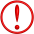  «Я хочу тебе помочь…» «Кругом враги!»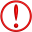  «Кругом враги!»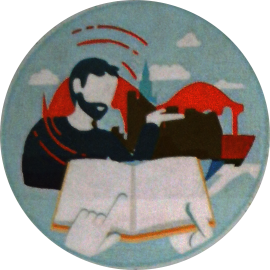 Дружелюбный незнакомец, старающийся занять пустующую нишу в жизни человека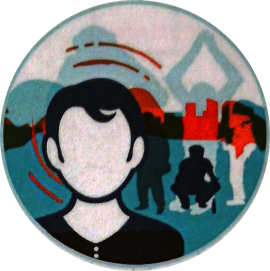 Старается представить социум и ближайшее окружение враждебными, глупыми, деградирующими людьми   «Бог с тобой…» «Бог с тобой…» «Годы уходят, а ты так до сих пор ничего дельного и не сделал» «Годы уходят, а ты так до сих пор ничего дельного и не сделал»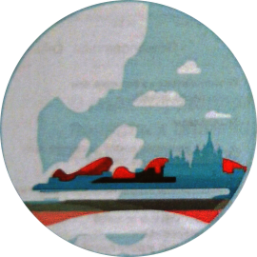 Частые беседы о религии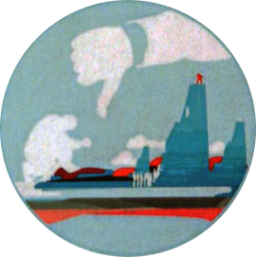 Давит на комплексы и страхи «Ты – избранный!» «Ты – избранный!» Готовые ответы на сложные вопросы Готовые ответы на сложные вопросы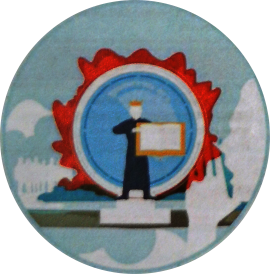 Тебе внушают принадлежность к особому обществу, для этого может предлагаться различная атрибутика в виде одежды или книг  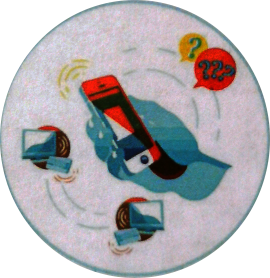 Изменение смысла общих понятий и предоставление готовых образцов и смыслов Жажда мести Жажда мести Влияние на эмоциональное состояние Влияние на эмоциональное состояние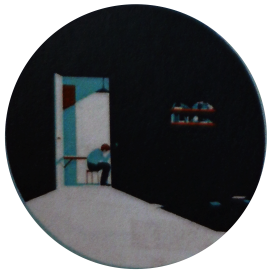 Тебя призывают к чувству вины, долга и мести, например, за то, что в этом обществе нет справедливости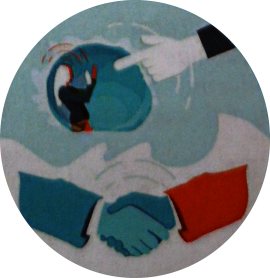 Либо соглашается с тобой, либо резко осуждает8 ПРИЗНАКОВ ВЕРБОВЩИКАТЕРРОРИСТИЧЕСКОЙ ОРГАНИЗАЦИИ:8 ПРИЗНАКОВ ВЕРБОВЩИКАТЕРРОРИСТИЧЕСКОЙ ОРГАНИЗАЦИИ:8 ПРИЗНАКОВ ВЕРБОВЩИКАТЕРРОРИСТИЧЕСКОЙ ОРГАНИЗАЦИИ:8 ПРИЗНАКОВ ВЕРБОВЩИКАТЕРРОРИСТИЧЕСКОЙ ОРГАНИЗАЦИИ: «Я хочу тебе помочь…» «Я хочу тебе помочь…» «Кругом враги!» «Кругом враги!»Дружелюбный незнакомец, старающийся занять пустующую нишу в жизни человекаСтарается представить социум и ближайшее окружение враждебными, глупыми, деградирующими людьми   «Бог с тобой…» «Бог с тобой…» «Годы уходят, а ты так до сих пор ничего дельного и не сделал» «Годы уходят, а ты так до сих пор ничего дельного и не сделал»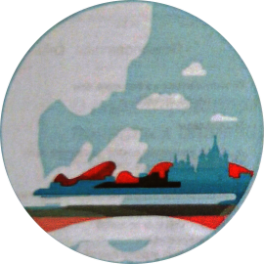 Частые беседы о религии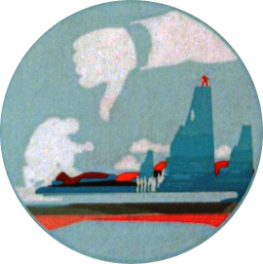 Давит на комплексы и страхи «Ты – избранный!» «Ты – избранный!» Готовые ответы на сложные вопросы Готовые ответы на сложные вопросыТебе внушают принадлежность к особому обществу, для этого может предлагаться различная атрибутика в виде одежды или книг  Изменение смысла общих понятий и предоставление готовых образцов и смыслов Жажда мести Жажда мести Влияние на эмоциональное состояние Влияние на эмоциональное состояниеТебя призывают к чувству вины, долга и мести, например, за то, что в этом обществе нет справедливостиЛибо соглашается с тобой, либо резко осуждает